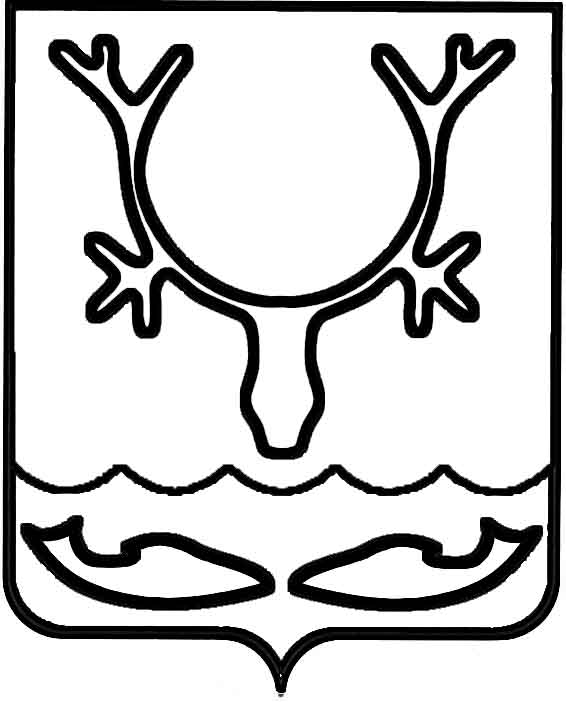 Администрация МО "Городской округ "Город Нарьян-Мар"ПОСТАНОВЛЕНИЕот “____” __________________ № ____________		г. Нарьян-МарВ соответствии с Федеральными законами от 06.10.2003 № 131-ФЗ "Об общих принципах организации местного самоуправления в Российской Федерации",                        от 28.12.2009 № 381-ФЗ "Об основах государственного регулирования торговой деятельности в Российской Федерации", в целях определения начальной цены права на заключение договора на размещение нестационарного торгового объекта Администрация МО "Городской округ "Город Нарьян-Мар"П О С Т А Н О В Л Я Е Т: Утвердить Методику расчета начальной цены права на заключение договора на размещение нестационарного торгового объекта (Приложение).Признать утратившим силу Приложение 4 к постановлению Администрации МО "Городской округ "Город Нарьян-Мар" от 23.07.2012 № 1613 
"О размещении нестационарных торговых объектов на территории МО "Городской округ "Город Нарьян-Мар".Настоящее постановление вступает в силу со дня его официального опубликования.ПриложениеУТВЕРЖДЕНАпостановлением Администрации МО"Городской округ "Город Нарьян-Мар"от 17.10.2018 № 712Методикарасчета начальной цены права на заключение договора на размещение нестационарного торгового объектаМетодика расчета начальной цены права на заключение договора 
на размещение нестационарного торгового объекта (далее – Методика) определяет принципы расчета цены права на заключение договора на размещение нестационарного торгового объекта, в том числе расчета начальной цены права 
на заключение договора на размещение нестационарного торгового объекта 
при подготовке условий проведения аукциона на право заключения договора 
на размещение нестационарного торгового объекта.Расчет начальной цены права на заключение договора на размещение нестационарного торгового объекта (далее – цена) осуществляется по формуле:Ц – цена за размещение нестационарного торгового объекта (руб. в год);С – средний уровень кадастровой стоимости 1 кв.м. земель населенных пунктов по муниципальному округу, расположенных на территории города Нарьян-Мара 
(утв. Приказом Управления государственного имущества Ненецкого автономного округа от 21.12.2012 № 25) (руб./кв.м.);S – площадь земельного участка, предназначенного под размещение нестационарного торгового объекта (кв.м.);Кс – коэффициент, учитывающий специализацию нестационарного торгового объекта (Таблица 1 настоящей Методики);Км – коэффициент, учитывающий территориальное расположение нестационарного торгового объекта (Таблица 2 настоящей Методики).В случае, если срок размещения нестационарного торгового объекта составляет менее одного года, цена определяется по формуле:Цд – цена за размещение нестационарного торгового объекта (руб. в день);Ц – цена за размещение нестационарного торгового объекта, определенная 
по формуле 1 настоящей Методики (руб. в год);Кд – количество дней размещения нестационарных торговых объектов (дни);Кг – количество дней в году (дни).Таблица 1Коэффициент, учитывающий специализацию нестационарного торгового объектаТаблица 2Коэффициент, учитывающий территориальное расположениенестационарного торгового объекта1710.2018712Об утверждении Методики расчета начальной цены права на заключение договора на размещение нестационарного торгового объекта Глава МО "Городской округ "Город Нарьян-Мар" О.О.БелакЦ = С х S x Kc x Км, где(1)Цд = Ц х Кд / Кг, где(2)Специализация нестационарного торгового объектаЗначение коэффициента КсОвощи, фрукты, сухофрукты, орехи1Хлеб, хлебобулочная продукция и (или) молоко, молочная продукция0,7Мясная продукция, рыбная продукция0,7Смешанные товары (продовольственные и непродовольственные товары)0,8Непродовольственные товары0,5Особенности месторасположения нестационарноготоргового объектаЗначение коэффициента КмЦентральная часть города(ул. Ленина, ул. Тыко Вылки, ул. Выучейского, ул. Пырерки, 
ул. Полярная, ул. профессора Г.А.Чернова, ул. Смидовича, 
ул. 60 лет СССР, ул. Октябрьская)1,3Микрорайон Качгорт (ул. 60 лет Октября, ул. Строительная, 
ул. Рабочая), ул. Калмыкова, ул. Юбилейная (от д. № 6 
до д. № 9), ул. Авиаторов, ул. Швецова, ул. Заводская, 
ул. Портовая0,5Микрорайоны, не обеспеченные услугами торговых стационарных организаций (ул. Совхозная, район кладбища (Безымянное), пер. Высоцкого, ул. Российская, 
ул. Юбилейная (от д. № 10 до д. № 74))0,1